BHUBANANANDA ODISHA SCHOOL OF ENGINEERING, CUTTACK DEPARTMENT OF CIVIL ENGINEERING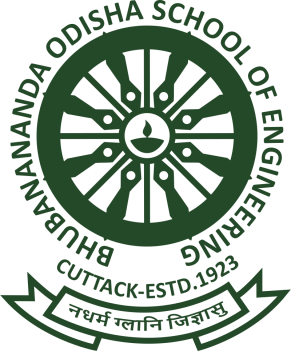 LESSON PLANSUBJECT: HYDRAULICS & IRRIGATION ENGINEERING (TH 2)ACCADEMIC SESSION: 2021-22FACULTY: MISS IPSITA THAKURSEMESTER: 4TH SEC: CSd/-H O D (Civil Engg.)Discipline: Civil EngineeringSemester/ Section: 4TH/ CSemester/ Section: 4TH/ CName of the teaching faculty: MISS IPSITA THAKURSubject: Th2. HYDRAULICS & IRRIGATION ENGINEERINGNo. of Days/ per week class allotted: 05period per week. (Tues 2 Period, Wed 1 Period, Fri 1 Period, & Sat 1 Period)No. of Days/ per week class allotted: 05period per week. (Tues 2 Period, Wed 1 Period, Fri 1 Period, & Sat 1 Period)Semester From Date: 10-03-2022 To Date: 10-06-2022No. of weeks: 14Week Class DayNo of period availableTheory Topics1st11-03-202211 HYDROSTATICS:1.1 Properties of fluid: density, specific gravity, viscosity.1st12-03-202211.1 surface tension, viscosity and their uses2nd15-03-202221.2 Pressure and its measurements: intensity of pressure, atmospheric pressure, gauge pressure, absolute pressure and vacuum pressure; relationship between atmospheric pressure, absolute pressure and gauge pressure. 1.2 pressure head; pressure gauges.2nd16-03-2221Problems on Pressure and its measurements.3rd22-03-202221.3 Pressure exerted on an immersed surface: Total pressure, resultant pressure, expression for total pressure exerted on horizontal & vertical surface. Problems on Pressure exerted on an immersed surface3rd23-03-20221PART: B (Irrigation Engineering) 1 Hydrology- 1.1 Hydrology Cycle 1.2 Rainfall: types, intensity, hyetograph.3rd25-03-202211.3 Estimation of rainfall, rain gauges, itstypes (concept only), 1.4 Concept of catchment area, types, run-off, estimation of flood discharge by Dicken’s and Ryve’s formulae.3rd26-03-202212 KINEMATICS OF FLUID FLOW: 2.1 Basic equation of fluid flow and their application:Rate of discharge, equation of continuity of liquid flow.4th29-03-202222.1 total energy of a liquid in motion- potential, kinetic & pressure, Bernoulli’s theorem and its limitations.4th30-03-202212.1 Practical applications of Bernoulli’s equation.4th02-04-20221Class test 15th05-04-20222Problems on 2.15th06-04-202212.2 Flow over Notches and Weirs: Notches, Weirs, types of notches and weirs, Discharge through different types of notches and weirs-their application.5th08-04-20221Problems on 2.25th09-04-202212.3 Types of flow through the pipes: uniform and non-uniform; laminar and turbulent; steady and unsteady; Reynold’s number and its application.2.4 Losses of head of a liquid flowing through pipes: Different types of major and minor losses. Simple numerical problems on losses due to friction using Darcy’s equation, Total energy lines & hydraulic gradient lines.6th12-04-202222.4 Losses of head of a liquid flowing through pipes: Different types of major and minor losses. Simple numerical problems on losses due to friction using Darcy’s equation, Total energy lines & hydraulic gradient lines. Problems on 2.46th13-04-20221Problems on 2.46th16-04-202212.5 Flow through the Open Channels: Types of channel sections-rectangular, trapezoidal and circular, discharge formulae- Chezy’s and Manning’s equation, Best economical section.7th19-04-20222Problems on 2.5, 3 PUMPS: 3.1 Type of pumps 3.2 Centrifugal pump: basic principles, operation, discharge, horse power & efficiency.7th20-04-202213.3 Reciprocating pumps: types, operation, discharge, horse power & efficiency.7th22-04-202212 Water Requirement of Crops 2.1 Definition of irrigation, necessity, benefits of irrigation, types of irrigation.7th23-04-202212.2 Crop season 2.3 Duty, Delta and base period their relationship, overlap allowance, kharif and rabi crops.8th26-04-202222.4 Gross command area, culturable command area, Intensity of Irrigation, irrigable area, time factor, crop ratio. 3 FLOW IRRIGATION 3.1 Canal irrigation, types of canals, loss of water in canals.8th27-04-20221Class test 28th29-04-202213.1 Canal irrigation, types of canals, loss of water in canals.8th30-04-202213.2 Perennial irrigation.9th04-05-202213.3 Different components of irrigation canals and their functions 9th06-05-202213.4 Sketches of different canal cross-sections.9th07-05-202213.5 Classification of canals according to their alignment, Various types of canal lining .10th10-05-20222Internal Assessment10th11-05-202213.5 Advantages and disadvantages.10th13-05-202214 WATER LOGGING AND DRAINAGE: 4.1 Causes and effects of water logging, detection, prevention and remedies.10th14-05-202215 DIVERSION HEAD WORKS AND REGULATORY STRUCTURES 5.1 Necessity and objectives of diversion head works, weirs and barrages.11th17-05-202225.2 General layout, functions of different parts of barrage. 5.3 Silting and scouring11th18-05-202215.4 Functions of regulatory structures.11th20-05-202216 CROSS DRAINAGE WORKS: 6.1 Functions and necessity of Cross drainage works - aqueduct, siphon, superpassage, level crossing.11th21-05-202216.2 Concept of each with help of neat sketch.12th24-05-202227 DAMS 7.1 Necessity of storage reservoirs, types of dams, 7.2 Earthen dams: types, description, causes of failure and protection measures.12th25-05-202217.3 Gravity dam- types, description, Causes of failure and protection measures.12th27-05-202217.4 Spillways- Types (With Sketch) and necessity.12th28-05-20221Class test 313th31-05-20222Revision13th01-06-20221Revision13th03-06-20221Revision13th04-06-20221Previous year question solving14th07-06-20222Previous year question solving14th08-06-20221Previous year question solving14th10-06-20221Previous year question solving